S1 Figure. A. Seed cuttings grown at green house B. Wild Jatropha plants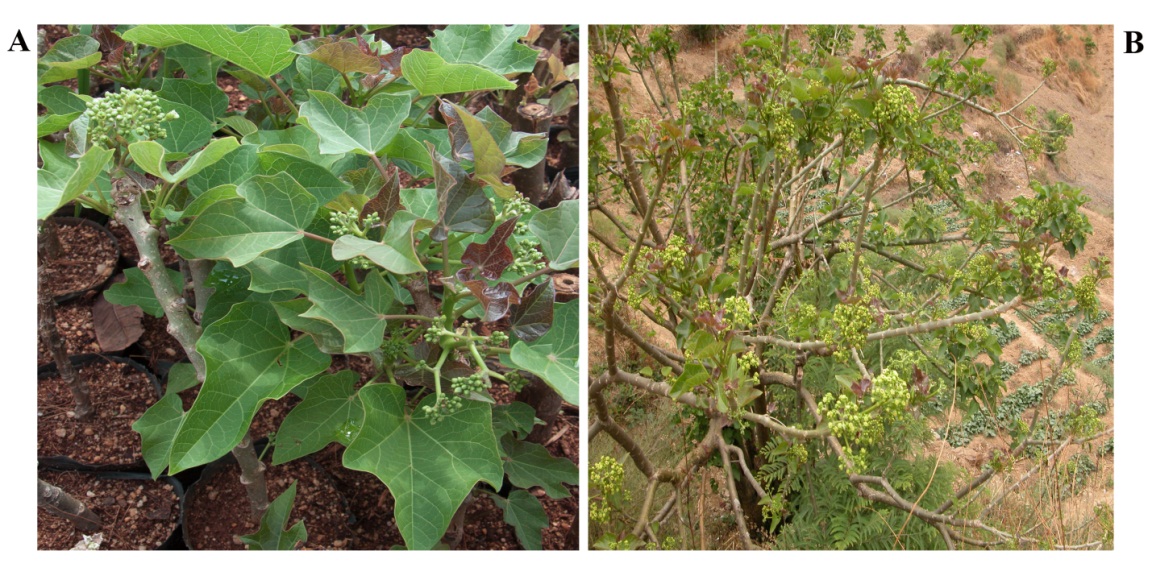 